Une poule sur… une balançoire !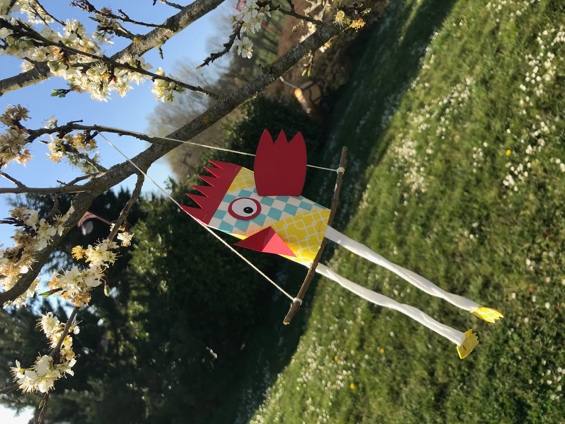 Un tuto by La Baleine BleueMatériel :
plusieurs feuilles de papier (ici, une blanche, une rouge)de la colleÉventuellement une agrafeuse (plus pratique que la colle)de quoi décorer la poule : peinture, feutres, yeux mobiles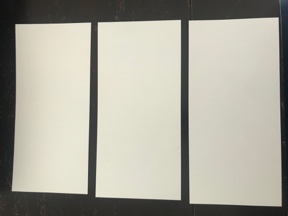 Découper le corps de la poule : un rectangle de 10*21.(Ici, une feuille A4 a été coupée en 3 dans le sens de la hauteur 
pour obtenir 3 rectangles de 10*21cm.)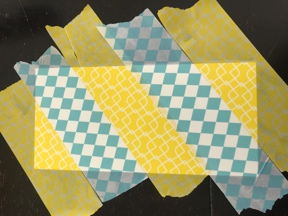 Décorer le corps de la poule (le rectangle de l’étape 1)(Ici, le rectangle a été recouvert de masking tape.
Il est possible de le colorier, de le peindre, de coller des gommettes…)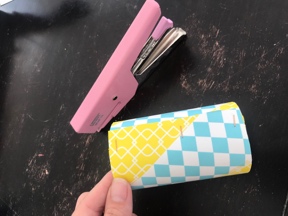 Constituer le corps de la poule
Enrouler le rectangle de sorte de faire un tube (à l’aide d’une colle ou d’une agrafeuse).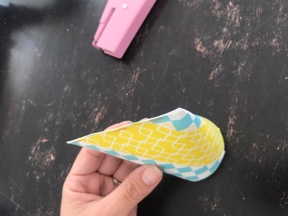 Préparer la « tête de la poule » 
en joignant le dessus du tube (comme un berlingot).(Ici, ils ont été joints à l’aide d’une agrafeuse.)a) 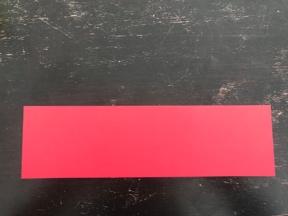 b)  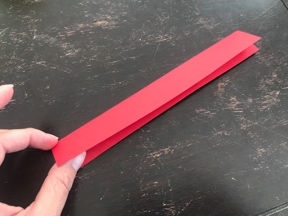 c)  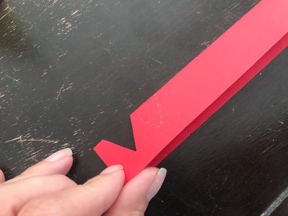 Préparer la « crête » de la pouleUtiliser une bande de papier de 6 cm de largeur.La plier en deux.Découper des triangles sur la partie du dessus.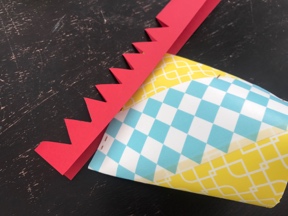 Placer la « crête » sur la tête, l’y attacher solidement.(Ici, à l’aide d’une agrafeuse)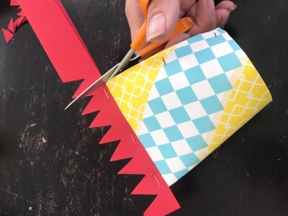 Ajuster la crête.a)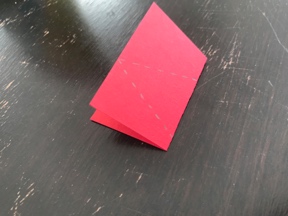 b)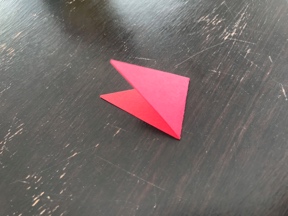 Préparer le bec de la poulePlier une bande de papier de 5 cm de large environ en deux.
Dessiner un triangle (la base du triangle se situe sur ce pli).Découper ce triangle.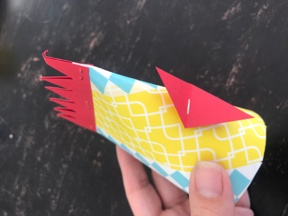 Attacher le bec sur le corps de la poule(Ici, à l’aide d’une agrafeuse)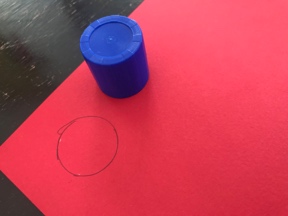 Préparer les yeux de la poule.Vous pouvez :
      - les dessiner
ou - les réaliser en superposant plusieurs ronds de tailles différentes (ici rouge, puis blanc et noir)
ou - utiliser des yeux mobiles.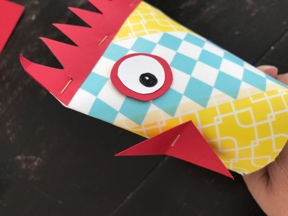 Fixer les yeux sur le corps de la poulea) 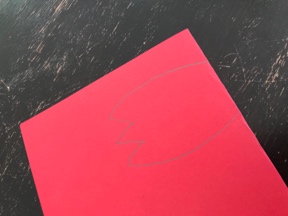 b) 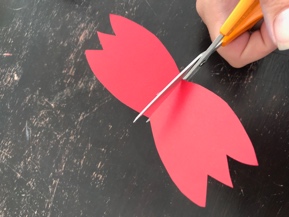 Créer les ailes de la poule.Plier une feuille de 10 cm de large environ en deux.
Dessiner une aile.
Découper.Couper la forme obtenue en deux : voici vos deux ailes identiques !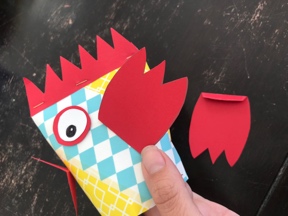 Fixer les ailes sur le corps poule.Astuce, faites un léger pli à la naissance de l’aile, cela permettra de mieux maintenir les ailes et de leur donner du relief.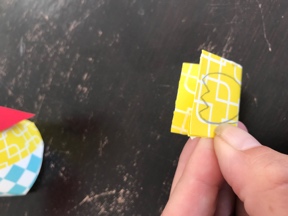 Créer les pattes de la poule.Plier une feuille de 5 cm de large environ en deux.
Dessiner une patte.
Découper.Couper la forme obtenue en deux : voici vos deux pattes identiques !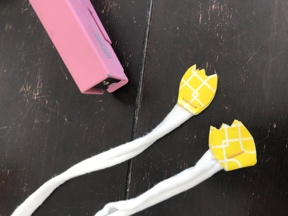 Assembler les pattes de la poule sur ses « jambes »(Ici, j’ai agrafé les pattes sur des bandes de 10 cm de Trapilho.
Il est possible d’utiliser du ruban, de la ficelle…)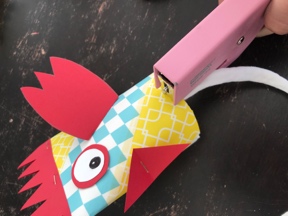 Assembler les pattes sur le corps de la poule(Ici, à l’aide d’une agrafeuse)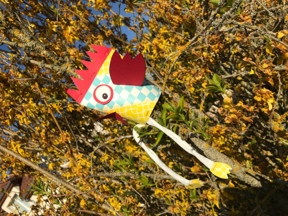 Voilà, c’est fini…
Elle peut donc se poser sur une étagère…A moins qu’elle ait besoin d’une balançoire…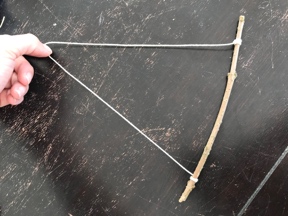 Créer une balançoire.Couper une branche/un pic à brochette d’une longueur de 10 cm.
Y nouer une ficelle de 35 cm aux deux extrémités.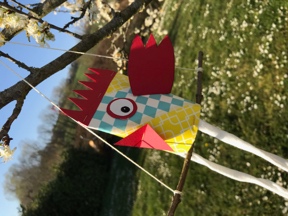 La voici donc suspendue sur sa balançoire !